SpainSpainSpainDecember 2026December 2026December 2026December 2026MondayTuesdayWednesdayThursdayFridaySaturdaySunday123456Día de la Constitución Española78910111213Día de la Constitución Española (substitute day)Immaculate Conception1415161718192021222324252627Christmas Day28293031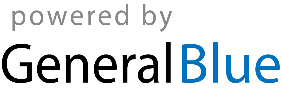 